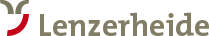 UCI Mountain Bike World Championships 2018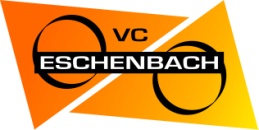 Definitive Buchung für das Pauschalangebot im Jugendferienhaus www.casafadail.ch Freitag	7.September 2018 gemeinsames AbendessenSamstag	8.September 2018 Frühstück & AbendessenSonntag	9.September 2018 FrühstückEs hat noch Betten im 14 er Kajüten Zimmer.Kosten:pro Person, 2 Nächte inkl. HP für 140.- Bitte Tickets selber bestellen bis am 30.6.18 mit 20%Vorverkauksrabatt :www.ticketfrog.ch/de/p/sport-fitness/radsport/uci-mountain-bike-world-championshipsEigene Anreise mit ÖV oder Auto, es hat 25 Parkplätze, Fahrgemeinschaften erwünscht. Die Zimmer werden durch uns eingeteilt.Zuerst Telefonisch reservieren unter 079 335 65 84, dann Betrag bis am 1.7.2018 überweisen. Bankangaben werden beim Anmelden bekannt gegeben.Keine Rückzahlung möglich, jedoch kann man jemand anderem das Bett vergeben. Buchungen nur für das ganze Angebot möglich – keine einzelne Nächte. Auskünfte geben gerne Sonja & Matthias Gafner :079 335 65 84 / mgaf@gmx.ch